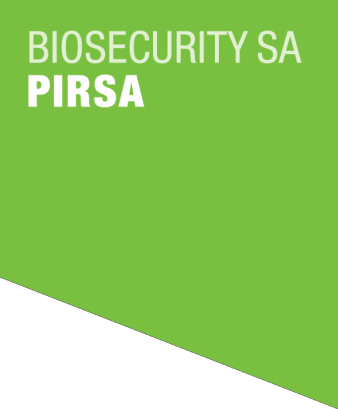 August 2018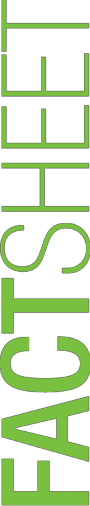 One BiosecurityOne Biosecurity is a new state-wide approach to managing, protecting, and promoting South Australia’s strong biosecurity regime across its livestock industry.Primary Industries and Regions SA (PIRSA), through Biosecurity SA, has developed the program in collaboration with the livestock industry, in particular with the assistance and support of Livestock SA.This program will provide a more informative and transparent system of management and trading for the sheep and cattle industry.One Biosecurity is voluntary but we want ALL of South Australia’s sheep, beef and dairy cattle producers to register at onebiosecurity.pir.sa.gov.au.  Who can register for One Biosecurity? The first release of the program targets the sheep, beef and dairy cattle industries only.Producers who have a current Property Identification Code (PIC), can register and use the online One Biosecurity program. Allied businesses, such as livestock agents, buyers, saleyards and abattoirs, will also be able to register and use components of the online One Biosecurity program. This will allow allied users to check for current biosecurity plans, disease status and search for sellers of a specific class of animal with a specified biosecurity status. The portal is mobile friendly, meaning that a producer attending a livestock sale, for example, will be able to ascertain the biosecurity credentials of a seller on location in the saleyard.Eligible users can register free of charge at onebiosecurity.pir.sa.gov.auHow does One Biosecurity work?One Biosecurity will feature a free, easy-to-use website allowing livestock producers to register, manage, and declare their farm biosecurity status online.This one-stop, online animal biosecurity management tool will provide best practice biosecurity assessment, management, response advice and guidelines for multiple livestock diseases in South Australia. To register producers will be self-guided through the program’s two core online components:Biosecurity Practices QuestionnaireEndemic Disease Risk Rating modules.The online software uses a simple scoring system which generates two important factors: the Farm Biosecurity Rating (one to five stars) and, should the producer so choose, a Farm Disease Risk Rating for a series of selected diseases.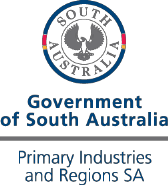 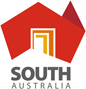 
The biosecurity rating status is a score based on the actual on-farm practices. Diseases currently available for which the producer may wish to record a status are JD (cattle and sheep), pestivirus (cattle), sheep lice and ovine footrot. A range of options are possible for each disease from “not currently classified” to “independently assessed” (low risk).Once registered, producers create an online profile containing details of their farming enterprises and biosecurity practices and status, which they can then choose to make public for other registered users to view.It will also enable them to quickly generate a government and industry endorsed biosecurity plan for their property. Biosecurity SA will be responsible for carrying out program verification – through online checks of producer claims as well as random and targeted on-farm assessments. What are the benefits?All producers in Australia must now have a farm biosecurity plan on record (Livestock Production Assurance requirement) and One Biosecurity will generate an approved biosecurity plan in a simple, free, online processThe program generates an Animal Health Declaration (to accompany stock being transported)All records will be available on a single site and are easily updateableIt will assist with purchasing decisionsIt will provide credible assurance to existing domestic and international markets and help us meet potential new market access requirementsThe livestock industry will have greater resilience and flexibility to meet the demands and challenges of changing markets and potential exotic disease threats like Foot and Mouth Disease.It will improve government and industry disease surveillance and analysis capabilities, which is vital in maintaining the State’s favourable animal health status and for the early detection of animal health emergencies.Additional contact detailsAny producers who need further support with using the program, including information on how to complete an on-property risk assessment, or if they have any questions regarding One Biosecurity registration are encouraged to email 1BSupport@sa.gov.au OR call (08) 8429 3300 during business hours.Biosecurity SA’s Animal Health Officers are available to help offer advice and practical information on how producers can improve their farm biosecurity practices.  Find your local Biosecurity SA Animal Health Officer at pir.sa.gov.au/biosecurity/animal_health/contact_usProducers are reminded to immediately contact the Emergency Animal Disease Watch Hotline on 1800 675 888, a Biosecurity SA staff member, or their private veterinarian if they suspect any form of exotic disease in their animals.